Publicado en Murcia el 21/10/2022 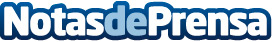 smöoy dona material informático al proyecto solidario "Un día en África"La ONG "Azul en Acción" cuenta ya con una amplia trayectoria de trabajo en SenegalDatos de contacto:Pura De ROJAS619983310Nota de prensa publicada en: https://www.notasdeprensa.es/smooy-dona-material-informatico-al-proyecto Categorias: Franquicias Murcia Restauración Solidaridad y cooperación http://www.notasdeprensa.es